Summer Literacy Infusion Student ActivitiesInteractive Read Aloud Staff reads aloud a picture book to the group of campers. Students are asked to answer questions, talk about new words, and make connections throughout the story reading. Staff use the ABCs of Active Reading: Ask Questions, Build Vocabulary, Connect to their World The benefits of reading aloud include: building vocabularydeveloping understanding of story structuresencouraging high levels of understandingteaching the reading process in a meaningful contextmodeling fluencymotivating students to readIndependent/Choice Reading Children read different types of text (fiction and nonfiction) on their own, with minimal assistance from adults.  Students are able to select the reading materials from a collection curated to be appropriate for their grade level group. Choice is important! Students spread out in leisurely positions and staff members move around to read with different students.  The benefits of independent reading include: building motivation through choicebuilding a love of reading developing fluency (speed and ease of reading)Word GamesStudents play games in groups of 2 or more. Games may include explicit practice of literacy skills (Scrabble) or may indirectly contribute to reading skills through language/vocabulary development (Headbandz). The benefits of word games include: practicing foundational reading skills having fun while learningdeveloping language and social skillsWriting Campers are prompted to write for authentic purposes, including personal stories, letters, recipes, and lists. Writing activities can be completed in one session or may be completed over several days. They can also connect to stories and/or experiences. The benefits of writing include: writing and reading are linkedimproving communication skillsencouraging creativity and self-expressionbuilding language skillsproviding opportunity for reflection and planning 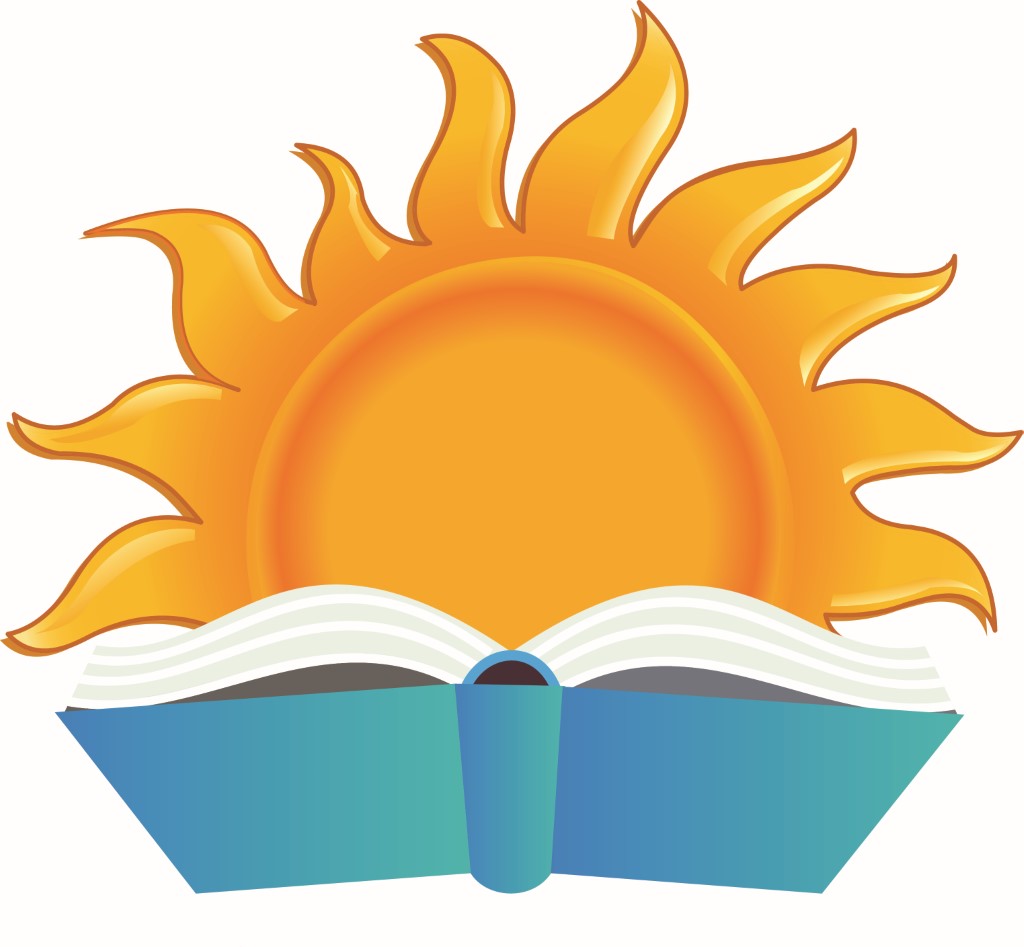 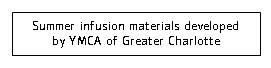 